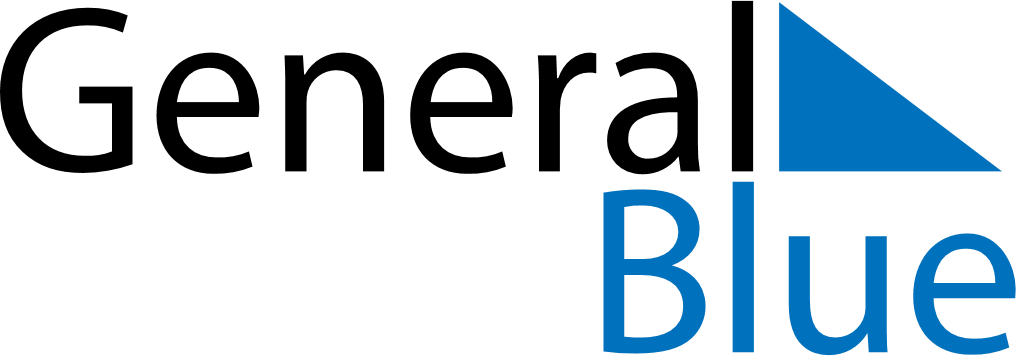 October 2024October 2024October 2024October 2024October 2024October 2024San Agustin, Huila, ColombiaSan Agustin, Huila, ColombiaSan Agustin, Huila, ColombiaSan Agustin, Huila, ColombiaSan Agustin, Huila, ColombiaSan Agustin, Huila, ColombiaSunday Monday Tuesday Wednesday Thursday Friday Saturday 1 2 3 4 5 Sunrise: 5:51 AM Sunset: 5:57 PM Daylight: 12 hours and 5 minutes. Sunrise: 5:51 AM Sunset: 5:57 PM Daylight: 12 hours and 5 minutes. Sunrise: 5:51 AM Sunset: 5:56 PM Daylight: 12 hours and 5 minutes. Sunrise: 5:51 AM Sunset: 5:56 PM Daylight: 12 hours and 5 minutes. Sunrise: 5:50 AM Sunset: 5:56 PM Daylight: 12 hours and 5 minutes. 6 7 8 9 10 11 12 Sunrise: 5:50 AM Sunset: 5:55 PM Daylight: 12 hours and 5 minutes. Sunrise: 5:50 AM Sunset: 5:55 PM Daylight: 12 hours and 5 minutes. Sunrise: 5:50 AM Sunset: 5:55 PM Daylight: 12 hours and 5 minutes. Sunrise: 5:49 AM Sunset: 5:54 PM Daylight: 12 hours and 5 minutes. Sunrise: 5:49 AM Sunset: 5:54 PM Daylight: 12 hours and 4 minutes. Sunrise: 5:49 AM Sunset: 5:54 PM Daylight: 12 hours and 4 minutes. Sunrise: 5:49 AM Sunset: 5:53 PM Daylight: 12 hours and 4 minutes. 13 14 15 16 17 18 19 Sunrise: 5:48 AM Sunset: 5:53 PM Daylight: 12 hours and 4 minutes. Sunrise: 5:48 AM Sunset: 5:53 PM Daylight: 12 hours and 4 minutes. Sunrise: 5:48 AM Sunset: 5:53 PM Daylight: 12 hours and 4 minutes. Sunrise: 5:48 AM Sunset: 5:52 PM Daylight: 12 hours and 4 minutes. Sunrise: 5:48 AM Sunset: 5:52 PM Daylight: 12 hours and 4 minutes. Sunrise: 5:48 AM Sunset: 5:52 PM Daylight: 12 hours and 4 minutes. Sunrise: 5:47 AM Sunset: 5:52 PM Daylight: 12 hours and 4 minutes. 20 21 22 23 24 25 26 Sunrise: 5:47 AM Sunset: 5:51 PM Daylight: 12 hours and 4 minutes. Sunrise: 5:47 AM Sunset: 5:51 PM Daylight: 12 hours and 3 minutes. Sunrise: 5:47 AM Sunset: 5:51 PM Daylight: 12 hours and 3 minutes. Sunrise: 5:47 AM Sunset: 5:51 PM Daylight: 12 hours and 3 minutes. Sunrise: 5:47 AM Sunset: 5:51 PM Daylight: 12 hours and 3 minutes. Sunrise: 5:47 AM Sunset: 5:50 PM Daylight: 12 hours and 3 minutes. Sunrise: 5:47 AM Sunset: 5:50 PM Daylight: 12 hours and 3 minutes. 27 28 29 30 31 Sunrise: 5:47 AM Sunset: 5:50 PM Daylight: 12 hours and 3 minutes. Sunrise: 5:47 AM Sunset: 5:50 PM Daylight: 12 hours and 3 minutes. Sunrise: 5:47 AM Sunset: 5:50 PM Daylight: 12 hours and 3 minutes. Sunrise: 5:47 AM Sunset: 5:50 PM Daylight: 12 hours and 3 minutes. Sunrise: 5:47 AM Sunset: 5:50 PM Daylight: 12 hours and 3 minutes. 